Ore City Independent School District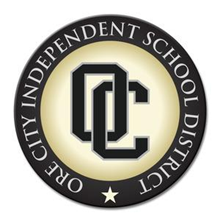 100 Rebel Rd., Ore City, Texas  75683School Health Advisory Council AgendaOctober 13, 2015, 4:00pm IntroductionsSHAC Vision, Mission, and Policies HandoutOCISD Updated Wellness Plan HandoutHealth Fair ReportFlu Clinic ReportPossible Holiday Fun Run?? Upcoming Events Questions, Concerns, CommentsNext Meeting: Monday, December 7, 2014 at 4:00pm in the Board RoomSHAC MEETING SIGN-IN SHEETTuesday, October 13, 2015____________________________________________________________________________________________________________________________________________________________________________________________________________________________________________________________________________________________________________________________________________________________________________________________________________________________________________________________________________________________________________________________________________________________________________________________________________________________________